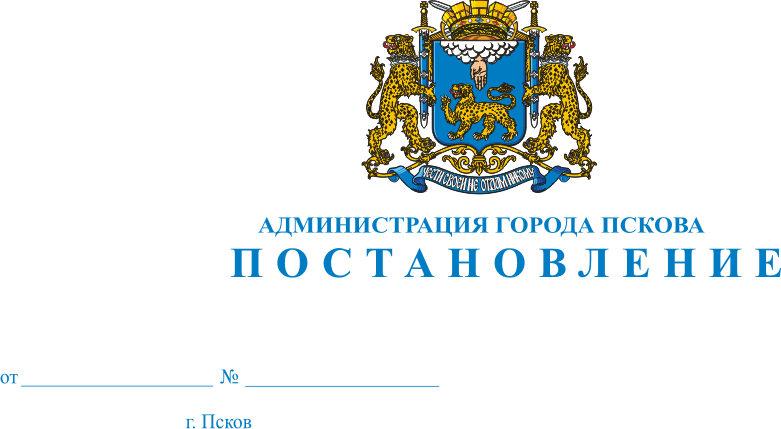 О внесении изменений в постановление Администрации города Пскова от 21.06.2012 № 1655 «Об утверждении схемы размещения нестационарных торговых объектов и объектов оказания услуг на территории города Пскова»        В целях создания условий для обеспечения жителей городского округа услугами общественного питания, торговли и бытового обслуживания, руководствуясь статьями 32 и 34 Устава муниципального образования «Город Псков», Администрация города Пскова                                           ПОСТАНОВЛЯЕТ:1.Внести в постановление Администрации города Пскова от 21.06.2012       № 1655 «Об утверждении схемы размещения  нестационарных торговых объектов и объектов оказания услуг на территории города Пскова» (далее – постановление) следующие изменения: 1)  в приложении 1 «Схема размещения нестационарных торговых объектов и объектов оказания услуг на территории города Пскова»:  а) строку 3 «»изложить в следующей редакции: «                                                                                                                  »; б) строку 37«»изложить в следующей редакции: «                                                                                                                                   »;                                                                                                                                                                                                                                                                                                                                                                                                            2) в приложении 3 «Схема размещения отдельно стоящих нестационарных торговых объектов и объектов оказания услуг на территории города Пскова»:  а) строку 4« »изложить в следующей редакции: «»;б) строку 53«»изложить в следующей редакции: «                                                                                                                                       »;в) строку 207«»изложить в следующей редакции: «                                                                                                                                       »;                                                                                                                                                                                                                                                                   г) дополнить  строками 257 -258 следующего содержания:« ».        2.Настоящее постановление вступает в силу с момента официального опубликования.3.Настоящее постановление опубликовать в газете «Псковские Новости» и разместить на официальном сайте муниципального образования   «Город  Псков» в сети «Интернет».4.Контроль за исполнением настоящего постановления возложить на  заместителя  Главы Администрации города Пскова П. В. Волкова.Глава Администрации города Пскова                                                                            А. Н. Братчиков 3земе-льный учас-ток КН 60: 27:0600404:29КН 60: 27:0600404:29КН 60: 27:0600404:29КН 60: 27:0600404:29остановка автобусов «ул. Индустриальная, у дома № 4»/в центр/ 22,018,218,27,0павильон павильонпавильонкиоск111      4услуги торгов-лиПродукты питанияПродукты питанияПродукты питанияФрукты,овощи7 лет 3земе-льный учас-токКН 60: 27:0600404:29КН 60: 27:0600404:29КН 60: 27:0600404:29КН 60: 27:0600404:29остановка автобусов «ул. Индустриальная, у дома № 4»/в центр 22,018,218,224,0павильон павильонпавильонпавильон33        4услуги торгов-лиПродукты питанияПродукты питанияПродукты питанияФрукты,овощи7 лет37земе-льный учас-токдействующий действующийдействующийЛенинградское шоссе, остановка автобусов «Лопатино» (из центра28,06,015,0павильон  киоск павильон3       3услуги торгов-лиПродукты питанияФруктыЦветы7 лет37земе-льный учас-токдействующий действующийдействующий Ленинградское шоссе, остановка автобусов «Лопатино» (из центра /28,016,015,0павильон   киоск павильон3       3услуги торгов-лиПродукты питанияФрукты, услуги страхова-нияЦветы 7 лет 4земе-льный учас-токКН60:27:060 313:13новая устано-вкаул.  Алтаева, напротив дома № 2221,017,0павильон павильон3          2услуги торгов-ли Продукты питания Кондитер-ские изделия7 лет 4земе-льный учас-токКН60:27:060 313:13новая устано-вкаул.  Алтаева, напротив дома № 22 30,017,0павильон павильон3          2услуги торгов-ли Продукты питанияКондитер-ские изделия7 лет 53земе-льный учас-токКН 60: 27 :05 01 04:27КН 60:27:08 02 01:41 ул.  Коммунальная, у дома № 48 4,721,0киоскпавильон111      2услуги торгов-лиРемонт обувиПродукты питания7 лет 53земе-льный учас-токКН 60: 27 :05 01 04:27КН 60:27:08 02 01:41 ул.  Коммунальная, у дома № 48 4,736,0  павильон павильон         	2     2услуги торгов-ли Ремонт обувиПродукты питания7 лет 207земе-льный учас-токдействующийул.  Народная, между домами №1 и 19 50,0павильон111      1услуги торгов-ли Бистро7 лет 207земе-льный учас-токдейств-ующийул.  Народная, между домами №1 и 1950,0павильон111      1услуги торгов-лиБуфет7 лет257земе-льный учас-токновая устан-овка  перекресток ул.Чудской и ул.Ваганова18,0павильон1услуги торгов-лиИзделия из метал-ла по об-разцам7лет258земе-льный учас-токновая установкаул.Индустриаль-ная, у дома № 224,0павильон1 услуги торгов-ли Цветы7лет